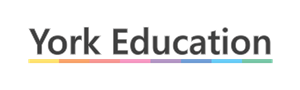 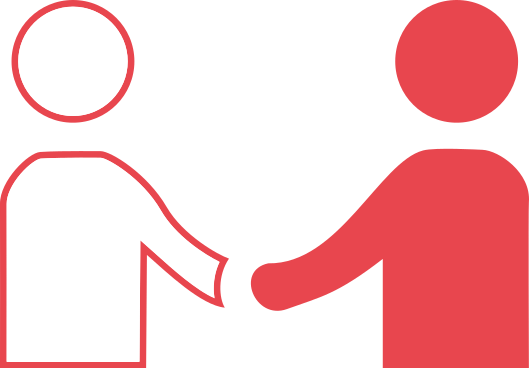 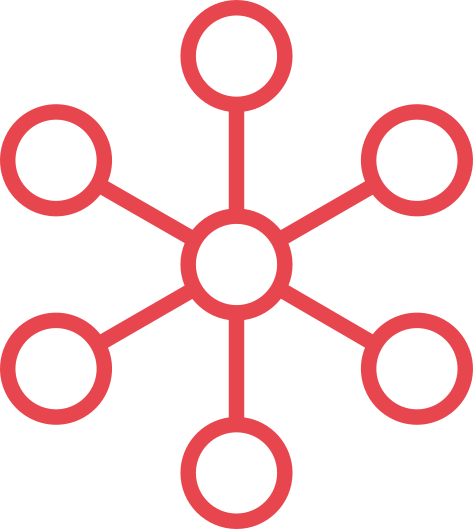 Register of Business Interest 2022/23 – Fulford SchoolName of GovernorNature of any business interests including details of the company or organisationDate of start of interestDetails of governor membership at another school or academyDetails of any relationship between governor and member of school staff (eg spouse)Mr Steve LewisNoneN/ANoneNoneMr Matthew CarsonNoneN/ANoneNoneMr Sam LynnNoneN/ANoneNoneSavitri PandeyNoneN/ANoneNoneEdward WebbNoneN/ANoneNoneMrs Clare SculpherNoneN/ANoneNoneMr Angus HoustonNoneN/ANoneNoneMrs Lesley DolbenUnited Learning – United Church Schools Trust (Head of Local Governance)Integrity Leadership LTD - Director01.09.20May 2019Longshaw Primary Academy – Chair of GovernorsSpouse – Ian Dolben – Chair of Trustees South York MATMr Andy WilcockNoneN/AGovernor at St Oswald’s CE Primary SchoolNoneMrs Karen HuntForm not returned. Governor resigned 23.10.22Form not returned. Governor resigned 23.10.22Form not returned. Governor resigned 23.10.22Form not returned. Governor resigned 23.10.22Miss Jill RossNoneN/ANoneNone